Dear Admission Committee of [Name of University],I am honored to accept this offer of admission to the post graduate Creative Writing program at [Name of University].Thank you so much for giving my application all the consideration that you did. I appreciate all the efforts made by the members of this committee to ensure that my work was received and evaluated with context.I had heard a great deal about the cohesive and inclusive nature of the Creative Writing program at the [Name of University] and I am delighted to see that in action. Thank you for your assistance with securing a translator for my work in my native tongue so that could be evaluated as well. You have truly gone above and beyond your duties to ease the admissions process.I am now all the more excited to join the university at the fall semester of [YYYY].Please find attached all the requested documentation and the enrolment form. I am happy to furnish any further documentation as necessary. Please do feel free to contact me via email or my phone number as listed below.Thank you once again for this offer of admission. I am looking forward to enrolling as your student.Warm regards,[Your Name][Your Contact Information]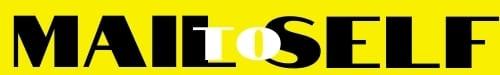 